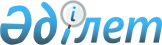 О внесении изменений в решение Каракиянского районного маслихата от 9 декабря 2016 года № 6/63 "Об утверждении норм образования и накопления коммунальных отходов по Каракиянскому району"
					
			Утративший силу
			
			
		
					Решение Каракиянского районного маслихата Мангистауской области от 6 июня 2019 года № 31/315. Зарегистрировано Департаментом юстиции Мангистауской области 18 июня 2019 года № 3930. Утратило силу решением Каракиянского районного маслихата Мангистауской области от 28 ноября 2022 года № 20/196.
      Сноска. Утратило силу решением Каракиянского районного маслихата Мангистауской области от 28.11.2022 № 20/196 (вводится в действие по истечении десяти календарных дней после дня его первого официального опубликования).
      В соответствии с подпунктом 1) статьи 19-1 Экологического Кодекса Республики Казахстан от 9 января 2007 года и приказом Министра энергетики Республики Казахстан от 15 октября 2018 года № 409 "О внесении изменений в приказ Министра энергетики Республики Казахстан от 25 ноября 2014 года № 145 "Об утверждении Типовых правил расчета норм образования и накопления коммунальных отходов" (зарегистрирован в Реестре государственной регистрации нормативных правовых актов за № 17634), а также на основании представления департамента юстиции Мангистауской области от 29 января 2019 года № 10-15-196, Каракиянский районный маслихат РЕШИЛ:
      1. Внести в решение Каракиянского районного маслихата от 9 декабря 2016 года № 6/63 "Об утверждении норм образования и накопления коммунальных отходов по Каракиянскому району" (зарегистрировано в Реестре государственной регистрации нормативных правовых актов за № 3246, опубликовано 18 января 2017 года в Эталонном контрольном банке нормативных правовых актов Республики Казахстан) следующие изменения:
      в приложении:в строку, порядковый номер 6 внесено изменение на казахском языке, текст на русском языке не изменяется;
      строку, порядковый номер 7 изложить в следующей редакции:
      "
      ";
      в строку, порядковый номер 9 внесено изменение на казахском языке, текст на русском языке не изменяется;
      строку, порядковый номер 10 изложить в следующей редакции:
      "
      ";
      строки, порядковые номера 14 и 15 изложить в следующей редакции:
      "
      ";
      строку, порядковый номер 16 исключить.".
      2. Государственному учреждению "Аппарат Каракиянского районного маслихата" (руководитель аппарата Р.Ибраева) после государственной регистрации настоящего решения в Департаменте юстиции Мангистауской области обеспечить его официальное опубликование в Эталонном контрольном банке нормативных правовых актов Республики Казахстан и средствах массовой информации.
      3. Настоящее решение вступает в силу со дня государственной регистрации в органах юстиции и вводится в действие по истечении десяти календарных дней после дня его первого официального опубликования. 
      Расшифровка аббревиатуры:
      м2 – метр квадратный.
					© 2012. РГП на ПХВ «Институт законодательства и правовой информации Республики Казахстан» Министерства юстиции Республики Казахстан
				
7
Больницы, прочие лечебно-профилактические учреждения
1 койко-место
2,145
10
Театры, кинотеатры, концертные залы, ночные клубы, казино, залы игровых автоматов
1 посадочное место
0,175
14
Продовольственные, промтоварные магазины, супермаркеты
1 м2 торговой площади
0,54
15
Торговля с машин
1 м2 торгового места
-
      Председатель сессии 

А.Бекова

      Секретарь Каракиянского

      районного маслихата 

А.Мееров
